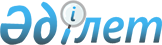 Об определении мест для размещения агитационных печатных материалов и предоставлении кандидатам помещений для встреч с избирателями в Аксуском районеПостановление акимата Аксуского района Алматинской области от 14 мая 2019 года № 193. Зарегистрировано Департаментом юстиции Алматинской области 15 мая 2019 года № 5130
       В соответствии с пунктами 4 и 6 статьи 28 Конституционного Закона Республики Казахстан от 28 сентября 1995 года "О выборах в Республике Казахстан", пунктом 2 статьи 31 Закона Республики Казахстан от 23 января 2001 года "О местном государственном управлении и самоуправлении в Республике Казахстан", акимат Аксуского района ПОСТАНОВЛЯЕТ:
      1. Определить совместно с Аксуской районной территориально избирательной комиссией (по согласованию) места для размещения агитационных печатных материалов кандидатов согласно приложению 1 к настоящему постановлению.
      2. Предоставить кандидатам на договорной основе помещения для встреч с избирателями согласно приложению 2 к настоящему постановлению.
      3. Контроль за исполнением настоящего постановления возложить на заместителя акима Аксуского района Есжанова Газиза Отарбаевича.
      4. Настоящее постановление вступает в силу со дня государственной регистрации в органах юстиции и вводится в действие по истечении десяти календарных дней после дня его первого официального опубликования. Места для размещения агитационных печатных материалов в Аксуском районе
      1. По Аксускому сельскому округу: 
      1) село Аксу, улица Кунгали, № 22, стенд у здания сельской врачебной амбулатории;
      2) село Кокжайдак, улица Орталык, № 1, стенд у здания сельской врачебной амбулатории;
      3) село Шолакозек, стенд возле дома № 12 по улице Талдыарыка.
      2. По Арасанскому сельскому округу:
      1) село Арасан, улица Г. Мамбетова, № 25, доска у здания дома культуры;
      2) село Кызылжар, улица Кызылжар, № 20, стенд у здания фельдшерско- акушерского пункта.
      3. По Егинсускому сельскому округу:
      1) село Егинсу, улица С. Жакаева, № 7, стенд у здания медицинского пункта.
      4. По Есеболатовскому сельскому округу:
      1) село Есеболатов, стенд на пересечении улиц Алыбаева и Круценко;
      2) село Кызылкайын, стенд на пересечении улиц Бухар Жырауа и Маметова;
      3) село Таусамалы, улица Гарышкер, № 1, стенд перед бывшим предприятием по ремонту дорог.
      5. По Жаналыкскому сельскому округу:
      1) село Жаналык, стенд на пересечении улиц Д. Нургалиева и Ш. Батенова.
      6. По Карасускому сельскому округу:
      1) село Кенжыра, улица Акимшилик, № 27, стенд у здания сельской врачебной амбулатории;
      2) село Енбек, улица М. Ермектасова, № 28, стенд у здания фельдшерско- акушерского пункта;
      3) село Тарас, улица Тауке хана, № 23, стенд у здания фельдшерско- акушерского пункта.
      7. По Каракозскому сельскому округу:
      1) село Каракоз, улица Баскана, № 17, стенд у здания фельдшерско- акушерского пункта;
      2) село Кенгарын, стенд возле дома № 33 по улице Е. Сихимова.
      8. По Карашиликскому сельскому округу:
      1) село Сагабуйен, улица К. Терибаева, № 18, стенд у здания сельской врачебной амбулатории;
      2) село Карашилик, улица Н. Кастекбаева, № 6, стенд у здания фельдшерско- акушерского пункта.
      9. По Капальскому сельскому округу:
      1) село Капал, улица Т. Бигельдиева, № 9, стенд у здания средней школы имени Е. Жайсанбаева; 
      2) село Капал, улица Г. Орманова, № 1, стенд у здания средней школы имени Г. Орманова; 
      3) село Капал, улица Жандосова, № 1, стенд у здания сельской больницы Капал;
      10. По Кошкенталскому сельскому округу:
      1) село Кошкентал, улица Н. Тушкенова, № 1, стенд у здания средней школы Кошкентал;
      2) село Колтабан, улица Орталык, № 15 "Б", стенд у здания фельдшерско- акушерского пункта.
      11. По Б. Сырттановскому сельскому округу:
      1) село Б. Сырттанов, стенд по улице Мамырбекова; 
      2) село Копа, стенд на пересечении улиц Алтая и Казахстана.
      12. По Кызылагашскому сельскому округу:
      1) село Кызылагаш, улица Жастар, № 27, стенд у здания "Казпочты" села Кызылагаш;
      2) село Актоган, стенд у здания фельдшерско-акушерского пункта по улице Караторгай;
      13. По Матайскому сельскому округу:
      1) село Матай, улица М. Тынышбаева, № 31, стенд у здания сельской больницы Матай;
      2) село Матай, улица Б. Нурпеисова, № 32, стенд у здания детского сада "Каусар";
      3) село Кураксу, улица Орталык, № 19, стенд у здания сельского фельдшерского пункта;
      14. По Молалинскому сельскому округу:
      1) село Молалы, улица Курмангазы, № 19, стенд у здания сельского дома культуры Молалы;
      2) станция Алажиде, стенд у здания фельдшерско-акушерского пункта на пересечении улиц Абая и О. Бокей. 
      15. По Ойтоганскому сельскому округу:
      1) село Ойтоган, стенд у здания фельдшерско-акушерского пункта на пересечении улиц Мадикожа и Чукенова.
       16. По Суыксайскому сельскому округу:
      1) село Суыксай, улица Жаксылык, № 22, стенд у здания сельской врачебной амбулатории;
      2) село Ащыбулак, улица Д. Бейсенбаева, № 13, стенд у здания клуба Ащибулак;
      3) село Баласаз, улица Баласаз, № 8, стенд у здания фельдшерского пункта Баласаз;
      4) село Актобе, улица Актобе, № 5, стенд у здания фельдшерского пункта Актобе.
      17. По Жансугуровскому сельскому округу:
      1) село Жансугурова, стенд на пересечении улиц Б. Жидебаева и О. Жумашева;
      2) село Жансугурова, стенд на пересечении улиц Г. Муратбаева и Желтоксан;
      3) село Жансугурова, стенд на пересечении улиц Кабанбай батыра и Илияса Жансугурова;
      4) село Алтынарык, стенд по улице Куата Терибаева;
      5) село Кокозек, стенд у здания дома культуры имени Куата Терибаева.  Помещения, предоставляемые кандидатам на договорной основе для встреч с избирателями в Аксуском районе
      1. По Аксускому сельскому округу: 
      1) село Аксу, улица Айсеркенова, № 13, актовый зал средней школы Мамания;
      2) село Кокжайдак, улица Орталык, № 13, актовый зал средней школы Абая;
      3) село Шолакозек, улица Талдыарык, № 2, актовый зал начальной школы Шолакозек.
      2. По Арасанскому сельскому округу:
      1) село Арасан, улица Т. Турганбек, актовый зал средней школы имени Б. Сырттанова;
      2) село Кызылжар, актовый зал начальной школы Кызылжар.
      3. По Егинсускому сельскому округу:
      1) село Егинсу, улица Ыбырай, № 22, актовый зал средней школы Егинсу.
      4. По Есеболатовскому сельскому округу:
      1) село Есеболатов, улица Жамбула, № 40, актовый зал средней школы имени Н. Есеболатова;
      2) село Кызылкайын, улица Бухар Жырау, № 19, актовый зал основной средней школы Кызылкайын;
      3) село Таусамалы, улица Кошевой, № 4, актовый зал у здания Аксуской районной электросети.
      5. По Жаналыкскому сельскому округу:
      1) село Жаналык, улица М. Койшыбай, № 3, актовый зал дома культуры.
      6. По Карасускому сельскому округу:
      1) село Кенжыра, улица Акимшилик, № 28, актовый зал средней школы Кенжыра;
      2) село Енбек, улица М. Ермектасова, № 35, актовый зал основной школы Карасу;
      3) село Тарас, улица Таукехана, № 9, доска у здания основной школы Тарас.
      7. По Каракозскому сельскому округу:
      1) село Каракоз, улица Жамбыла, № 19, учительский кабинет средней школы имени Б. Садырбайулы;
      2) село Кенгарын, улица Ширикарал, № 45, учительский кабинет средней школы Кенгарын.
      8. По Карашиликскому сельскому округу:
      1) село Сагабуйен, улица Абылайхана, № 26, актовый зал дома культуры имени Р. Тажибаева;
      2) село Карашилик, улица Н. Кастекбаева, № 7 "А", актовый зал средней школы Карашилик.
      9. По Капальскому сельскому округу:
      1) село Капал, улица М. Алыбаева, № 21, актовый зал дома культуры.
      10. По Кошкенталскому сельскому округу:
      1) село Кошкентал, улица Амангелды, № 30, актовый зал дома культуры;
      2) село Колтабан, улица Орталык, № 15, учительский кабинет основной школы Колтабан.
      11. По Б. Сырттановскому сельскому округу:
      1) село Б. Сырттанов, улица О. Жандосова, № 1, актовый зал основной средней школы имени Г. Муратбаева;
      2) село Копа, улица Балтабай, № 1 "А", актовый зал основной средней школы имени Ш. Уалиханова.
      12. По Кызылагашскому сельскому округу:
      1) село Кызылагаш, улица Жастар, № 10, актовый зал дома культуры;
      2) село Актоган, улица Досет ата, № 17, актовый зал основной школы Кызылагаш.
      13. По Матайскому сельскому округу:
      1) село Матай, улица Депо, № 1, актовый зал у здания клуба Депо;
      2) село Матай, улица Т. Бейсенбекова, № 4 "А", актовый зал средней школы Матай;
      3) село Матай, улица А. Кисабекова, № 18, кабинет у здания дистанции пути ПЧ-41;
      4) село Кураксу, улица Орталык, № 29, кабинет фельдшерского пункта;
      14. По Молалинскому сельскому округу:
      1) село Молалы, улица Сексенбай батыра, № 25 "А", актовый зал основной средней школы имени М. Ауезова;
      2) станция Алажиде, улица Мектеп, № 3, актовый зал основной средней школы Алажиде.
      15. По Ойтоганскому сельскому округу:
      1) село Ойтоган, Шукенова, № 10, актовый зал дома культуры;
      16. По Суыксайскому сельскому округу:
      1) село Суыксай, улица Омарова, № 13, актовый зал дом культуры;
      2) село Ащыбулак, улица Достык, № 22 "А", актовый зал средней школы имени М. Маметовой;
      3) село Баласаз, улица Баласаз, № 7, актовый зал начальной школы Баласаз;
      4) село Актобе, улица Актобе, № 3, актовый зал начальной школы Актобе.
      17. По Жансугуровскому сельскому округу:
      1) село Жансугурова, улица О. Жумашева, № 49, актовый зал средней школы имени Е. Сихимова;
      2) село Жансугурова, улица Кабанбай батыра, № 42, актовый зал культурно-молодежного центра "Акын Сара";
      3) село Жансугурова, улица Желтоксан, № 6, актовый зал средней школы-гимназии имени К. Сатбаева;
      4) село Алтынарык, улица Абая, № 2, актовый зал средней школы Каракемер;
      5) село Кокозек, улица Мектеп, № 1, актовый зал средней школы имени К. Терибаева.
					© 2012. РГП на ПХВ «Институт законодательства и правовой информации Республики Казахстан» Министерства юстиции Республики Казахстан
				
      Аким района 

Е. Базарханов
Приложение 1 к постановлению акимата Аксуского района от "14" мая 2019 года № 193 "Об определении мест для размещения агитационных печатных материалов и предоставлении кандидатам помещений для встреч с избирателями в Аксуском районе"Приложение 2 к постановлению акимата Аксуского района от "14" мая 2019 года № 193 "Об определении мест для размещения агитационных печатных материалов и предоставлении кандидатам помещений для встреч с избирателями в Аксуском районе"